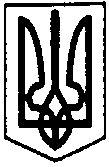                           ПЕРВОЗВАНІВСЬКА СІЛЬСЬКА РАДАКРОПИВНИЦЬКОГО РАЙОНУ КІРОВОГРАДСЬКОЇ ОБЛАСТІ _______________СЕСІЯ ВОСЬМОГО  СКЛИКАННЯПРОЄКТ РІШЕННЯвід  «  »                2021 року                                                                                     №  с. ПервозванівкаПро затвердження технічної документації із землеустрою гр.Васічевій Зої МиколаївніКеруючись п. 34 ч. 1 ст. 26 Закону України «Про місцеве самоврядування в Україні», ст. 12, 122 Земельного кодексу України та заслухавши заяву гр. Васічевої Зої Миколаївни від 03.08.2021 року, сільська радаВИРІШИЛА:1.Затвердити технічну документацію із землеустрою щодо встановлення (відновлення) меж земельної ділянки в натурі (на місцевості) гр. Васічевій Зої Миколаївні загальною площею 0,1979 га у тому числі по угіддях: 0,1979 га під одно- і двоповерховою житловою забудовою, для будівництва і обслуговування житлового будинку, господарських будівель і споруд (присадибна ділянка) (код КВЦПЗ – 02.01) кадастровий номер земельної ділянки 3522587400:51:000:0026 за рахунок земель житлової та громадської забудови, що перебувають у запасі комунальної власності за адресою: вул. Садова, 22 с.Степове Кропивницького району Кіровоградської області.2.Передати земельну ділянку у власність гр. Васічевій Зої Миколаївні загальною площею 0,1979 га у тому числі по угіддях: 0,1979 га під одно- і двоповерховою житловою забудовою, для будівництва і обслуговування житлового будинку, господарських будівель і споруд (присадибна ділянка) (код КВЦПЗ – 02.01) кадастровий номер земельної ділянки 3522587400:51:000:0026 за рахунок земель житлової та громадської забудови, що перебувають у запасі комунальної власності за адресою: вул. Садова, 22 с.Степове Кропивницького району Кіровоградської області.3. Здійснити державну реєстрацію права власності на земельну ділянку відповідно до вимог чинного законодавства.4. Землевпоряднику сільської ради внести необхідні зміни в земельно – облікові документи.5. Контроль за виконанням даного рішення покласти на постійну комісію з питань бюджету, фінансів, соціально-економічного розвитку, інвестиційної політики, законності, діяльності ради, депутатської етики, регуляторної політики, регламенту, регулювання земельних відносин, містобудування, комунальної власності, промисловості, будівництва, транспорту, енергетики, зв’язку, сфери послуг та житлово-комунального господарства.Сільський голова                                                                      Прасковія МУДРАК